к -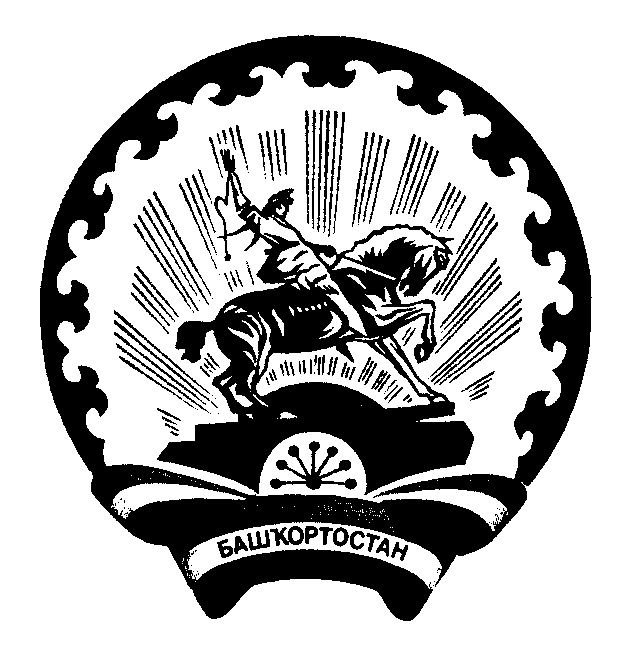 КАРАР                                                                                     РЕШЕНИЕО внесении изменений и дополнений в решение Совета сельского поселения Карамалы-Губеевский  сельсовет муниципального района Туймазинский район Республики Башкортостан №74 от 12.12.2016 года «Об утверждении Правил землепользования и застройки  сельского поселения Карамалы-Губеевский  сельсовет муниципального района Туймазинский район Республики Башкортостан»     Рассмотрев  протест Туймазинской межрайонной прокуратуры от 30.11.2023 года №7-1-2023/Прдп835-23-20800024  на решение Совета сельского поселения Карамалы-Губеевский  сельсовет муниципального района Туймазинский район Республики Башкортостан от 12.12.2016 года №74 «Правила землепользования и застройки сельского поселения Карамалы-Губеевский  сельсовет муниципального района Туймазинский район Республики Башкортостан», Совет сельского поселения Карамалы-Губеевский  сельсовет муниципального района Туймазинский район Республики БашкортостанР Е Ш И Л:Внести следующие изменения и дополнения в отдельные пункты  Правил землепользования и застройки сельского поселения Карамалы-Губеевский  сельсовет муниципального района Туймазинский район Республики Башкортостан  (далее Правила), утвержденного решением Совета 12.12.2016 года за №74:Часть 3 статьи 12  Главы 3 Правил  изложить в следующей редакции:подготовка и утверждение, регистрация и выдача градостроительных планов земельных участков осуществляется в течение 14 рабочих дней со дня поступления заявления в орган местного самоуправления с приложением необходимых документов.После получения заявления осуществляет подготовку, регистрацию градостроительного плана земельного участка и выдает его заявителю. Градостроительный план земельного участка выдается в форме электронного документа, подписанного электронной подписью, если это указанно в заявлении о выдаче градостроительного плана земельного участка.В статье 37 Правил исключить из перечня требуемых документов:-градостроительный план земельного участка;-акт приемки объекта капитального строительства (в случае осуществления строительства, реконструкции на основании договора строительного подряда);-акт, подтверждающий соответствие параметров построенного, реконструированного объекта капитального строительства проектной документации (в части соответствия проектной документации требованиям, указанным в п.1ч.5 ст.49 настоящего Кодекса);-документ, подтверждающий заключение договора обязательного страхования гражданской ответственности владельца    опасного объекта, за причинение вреда в результате аварии на опасном объекте в соответствии с законодательством Российской Федерации об обязательном страховании гражданской ответственности владельца опасного объекта за причинение вреда в результате аварии на опасном объектеВ зоне Ж1 ведение огородничества перевести  из основного вида разрешенного использования на условный вид разрешенного использования.Глава сельского поселенияКарамалы-Губеевский  сельсоветмуниципального района Туймазинский район РБ                                                            М.М. Хабибуллин№26  декабря 2023 года 